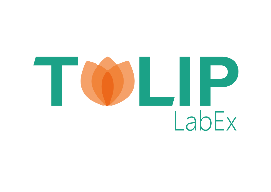 Project title:Acronyme:Public partner principal investigator’s name:Public partner principal  investigator’s unit :Industrial partner principal investigator’s name:Presentation of the industrial partner (name, address, SIRET, activity…)Non confidential  summary of the project (1/2 page for diffusion on the TULIP web site):Project (2 pages maximum, not including references)Background and objectivesResearch programScientific interest  & originalityAdded value and complementarity (mention previous partnerships if existing)Applicability & economic value (indicate the TRLs, no more than ½ page): Expected duration:		6 months 	12 months  Strategy of partnership prolongation (how do you intend to continue working together after TULIP funding?) Budget:50%(maximum) public (TULIP):50% (at least) industrial or non-academic:ETPPlease describe other Investment / spending planned for the project: (1/2 page) Publication list of the principal investigators(5 last years):Sustainable development / ethics / quality management (½ page max):Short CV of both private and public  principal investigators (no more than 1 page, each) 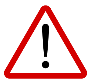 This application form must be returned by December 3, 2021 to tulip-adm@inrae.frNameStatusLaboratory or company Number of months ETP (%)Planned cost Cost covered by TULIP funding ?